    KАРАР                                                                 РЕШЕНИЕ  Об  утверждении Положение о порядке предоставления в прокуратуру Миякинского района Республики Башкортостан проектов и принятых нормативных правовых актов  для проведения антикоррупционной экспертизы          В целях реализации положений Федерального закона от 17.07.2009     № 172-ФЗ «Об антикоррупционной экспертизе нормативных правовых актов и проектов нормативных правовых актов» и статьи 9.1 Федерального закона от 17.01.1992 №2202-1 «О прокуратуре Российской Федерации», Совет сельского поселения Качегановский  сельсовет   муниципального района Миякинский район  Республики Башкортостан РЕШИЛ:         Утвердить Положение о порядке предоставления в прокуратуру  Миякинского района Республики Башкортостан проектов и принятых нормативных правовых актов для проведения антикоррупционной экспертизы. Глава сельского поселения 	                               Г.Р. Кадыровас.Качеганово05 июня 2013 г.№165Приложениек решению Совета сельского  поселения   Качегановский сельсовет муниципального района Миякинский районРеспублики Башкортостан     №165 от 05 июня  2013 г                                                                             Положениео порядке предоставления  в прокуратуру Миякинского района Республики Башкортостан  проектов и принятых нормативных правовых актов для проведения антикоррупционной экспертизыОбщие положения          Настоящее Положение о порядке предоставления в прокуратуру Миякинского района Республики Башкортостан  проектов и принятых нормативных правовых актов для проведения антикоррупционной экспертизы (далее – Порядок) разработан в целях исполнения требований Федерального закона от 17.07.2009 №172-ФЗ «Об антикоррупционной экспертизе нормативных правовых актов и проектов нормативных правовых актов».2. Порядок предоставления в прокуратуру Миякинского района Республики Башкортостан  проектов и принятых нормативных правовых актов для проведения антикоррупционной экспертизы	2.1. Совет в течение 10 дней до дня рассмотрения нормативного правового акта направляет в прокуратуру Миякинского района прокуратуры Республики Башкортостан проекты нормативных правовых актов, и в течение 10 дней принятые нормативные акты Совета, по вопросам, касающимся:1) прав, свобод и обязанностей человека и гражданина;2) государственной и муниципальной собственности, государственной и муниципальной службы, бюджетного, налогового, таможенного, лесного, водного, земельного, градостроительного, природоохранного законодательства, законодательства о лицензировании, а также законодательства, регулирующего деятельность государственных корпораций, фондов и иных организаций, создаваемых Российской Федерацией на основании федерального закона;3) социальных гарантий лицам, замещающим (замещавшим) государственные или муниципальные должности, должности государственной или муниципальной службы.2.2 Обязанность по обеспечению направления проектов и принятых нормативных актов Совета в установленный срок возлагается на управляющую делами.Управляющая делами  Администрации сельского поселения Качегановский сельсовет муниципального района Миякинский район Республики Башкортостан организуют процесс направления в прокуратуру вышеуказанных нормативных правовых актов и их проектов, осуществляет контроль за соблюдением сроков направления нормативных правовых актов, ведет  учет направленных в орган прокуратуры нормативных правовых актов и их проектов,   и, в установленных Федеральным законом от 17.07.2009 № 172-ФЗ «Об антикоррупционной экспертизе нормативных правовых актов и проектов нормативных правовых актов» и ст.9.1. Федерального закона «О прокуратуре Российской Федерации» случаях, ведет  учет поступивших из прокуратуры  Миякинского района Республики Башкортостан актов прокурорского реагирования (протестов, представлений, требований межрайонного прокурора об изменении нормативного правового акта).3. Порядок рассмотрения поступивших актов прокурорского реагирования При поступлении из прокуратуры актов прокурорского реагирования, управляющий делами администрации сельского  поселения в течение дня, следующего за днем поступления акта  прокурорского реагирования сообщает об этом главе сельского поселения, подготавливает все соответствующие документы для рассмотрения акта прокурорского реагирования на ближайшем заседании Совета и заблаговременно направляют извещение прокурору о дате и месте заседания Совета, на котором будет рассматриваться внесенный акт прокурорского реагирования.Башkортостан Республикаhы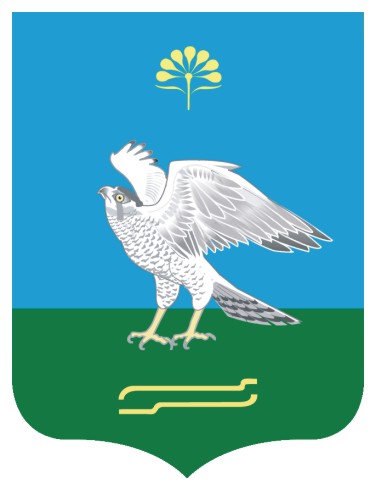 Миeкe районы муниципаль районыныn Кoсoгeн ауыл советы ауыл билeмehе 		СоветыСовет сельского поселения Качегановский сельсовет муниципального района Миякинский район Республики БашкортостанБашkортостан РеспубликаhыМиeкe районы муниципаль районыныn Кoсoгeн ауыл советы ауыл билeмehе 		СоветыСовет сельского поселения Качегановский сельсовет муниципального района Миякинский район Республики Башкортостан